University Course Review CommitteeMinutesMeeting # 275April 15, 2015	Tobin Room, Knight Hall 2:00 PMPresent:  Bruce Cameron, Audrey Shalinsky, Dave Whitman, Leslie Rush, Kent Drummond, Pam Henderson, Shelly Dodd and Matthew Troyanek.Part I – Course Modifications (Consent Agenda)College of Arts & SciencesAAST4020    THE BLACK WEST, 3 hrs.Current Course Description and Prerequisites: Historically surveys African pioneers in the west, and legacy of the Black West (i.e. the black cavalry and cowboy). Prerequisite: AAST 1000Proposed Course Number: AAST/HIST 4020Proposed Course Description:  This course explores the historical experiences and contributions of people of African descent to the American West from their earliest recorded presence in the 16th Century through the present.Proposed Prerequisites: AAST100, any AAST 2000-level course, junior/senior standing, or three hours of any level of HIST courseProposed Cross List: HIST 4020	Proposed Term: Spring 2016Action: ApprovedCRMJ3150    CRIME CAUSATION, 3 hrs.Current Course Description and Prerequisites: Examines the causal mechanisms that produce crime. Theoretical perspectives and empirical research from various disciplines will be evaluated, with particular emphasis placed on social factors that may cause crime. Policy implications of the different perspectives will be discussed. Prerequisites: CRMJ/SOC 2400 and junior standingProposed Course Number: CRMJ 4151Proposed Dual Listing: CRMJ 4151 / CRMJ 5151	Proposed Prerequisites: CRMJ/SOC 2400; Graduate standing or consent of instructor  	Proposed Term: Fall 2015Action: ApprovedCRMJ3350    INTRODUCTION TO CORRECTIONS, 3 hrs.Current Course Description and Prerequisites: Encompasses contemporary practice in area of corrections, including study of police, courts and correctional institutions. Prerequisites: CRMJ 1001.Proposed Course Title: CORRECTIONAL THEORY AND PRACTICEProposed Course Description:  Examines the various components of the correctional complex from both theoretical and practical frameworks.  Students are exposed to the abundance of research that informs current correctional practice and will be called upon to critically evaluate this research and its implications for correctional policy and practice.	Proposed Prerequisites: CRMJ 1001; CRMJ 2685	Proposed Term: Fall 2015Action: ApprovedCRMJ3490    POLICING, 3 hrs.Current Course Description and Prerequisites: Modern American police agencies strike a difficult balance between the rule of law and the protection of the rights of the citizenry.  As such, police work is a difficult and sometimes misunderstood profession. Examines the development, organization, policies, and performance of the police in the United States. Prerequisites: CRMJ 1001, CRMJ/SOC 2400, CRMJ 2210, and junior standingProposed Course Title: ISSUES IN POLICINGProposed Course Description: Examines the various components of policing from both theoretical and practical frameworks.  Students are exposed to the abundance of research that informs current policing practice and will be called upon to critically evaluate this research and its implications for policing policy and practice.   	Proposed Term: Fall 2015	Action: ApprovedCRMJ4130    LEADERSHIP AND MANAGEMENT IN THE CRIMINAL JUSTICE SYSTEM, 3 hrs.Current Course Description and Prerequisites: There is a clear need for managers and administrators to understand leadership and ethics. This course is designed to provide students with a foundation in the management and leadership discourse surrounding criminal justice agencies. Prerequisites: CRMJ 1001 and 3350 or 3490	Proposed Term: Fall 2015	Proposed Dual Listing: CRMJ 4130/CRMJ 5130	Proposed Prerequisites: Graduate Standing or Consent of InstructorAction: ApprovedCRMJ4140    CRIMINAL LEGAL PROCEDURE, 3 hrs.Current Course Description and Prerequisites: Confronts issues and processes relevant to safeguarding personal liberties consistent with constitutional provisions. Also allows them to comprehend complexities of the rule of law in a democratic society. Presents working knowledge of criminal procedure, search, seizure, arrest and application of force to show how evidence is used in a courtroom. Prerequisites: CRMJ 1000, 2210, and 2400 or declared Public Law MinorProposed Course Description: Examines the constitutional principles that safeguard the rights and liberties of criminal suspects and constrain police during the investigatory stages of the criminal justice process: arrest, search and seizure; interrogation; undercover operations; pretrial identification; and the exclusionary rule.  Prerequisites: CRMJ 1001, 2210, and 2400 or declared Public Law minor.Proposed Term: Fall 2015	Action: ApprovedGEOL3650    ENERGY: A GEOLOGICAL PERSPECTIVE, 4 hrs.Proposed Course Description and Prerequisites: Examines the energy needs of a modern industrialized society. Looks at the types of energy, the natural laws that govern its use, transformation, and conservation.  The different sources of energy available to modern societies are examined.  Examination includes fossil fuels, nuclear power as well as alternative energy sources. The formation of the resource is discussed, how it is extracted, and any environmental consequences associated with its extraction and use.  Prerequisite: completion of USP QA or QProposed Course Title: Energy for Society: Addressing the Energy Grand Challenge.Proposed Term: Spring 2016Action: ApprovedWMST3500    GENDER AND SOCIETY, 3 hrs.Current Course Description and Prerequisites: Gender and Society examines the social construction of gender using interdisciplinary methods of analysis. Generally students will find that the readings and assignments emphasize the importance of denaturalizing the gender stereotypes and norms that impact women's and men's lives. Intersections between gender, race, class, age, and sexual orientation are examined within the context of both American and global cultures. Cross Listed with POLS 3500. Prerequisite: WMST 1080 or cross listed equivalent.Proposed Course Number: WMST 2500Proposed Course Description: This course examines the social construction of gender using interdisciplinary methods of analysis. Generally students will find that the readings and assignments emphasize the importance of denaturalizing the gender stereotypes and norms that impact women’s and men’s lives. Intersections between gender, race, class, age, and sexual orientation are examined within their cultural contexts. As they read and discuss a wide array of feminist texts, this course will prepare students for advanced work in Gender & Women’s Studies	Proposed Cross List: NoneProposed Term: Spring 2016	Action: ApprovedCollege of EducationCNSL5340    PLAY THERAPY, 3 hrs.Proposed Course Description and Prerequisites:  Provides students with an overview of the field of play therapy.  The historical roots of play therapy and the importance of play in child development will be explored.  Various play therapy theories and techniques for assessment and intervention and professional issues will be surveyed. Prerequisite: CNSL 5330	Proposed Prerequisite: Graduate Standing or Consent of InstructorProposed Term: Fall 2016Action: Approved    Part II – Courses to Discontinue (Consent Agenda)College of Health SciencesNURS1000    INTRODUCTION TO INTELL COMM OF NURSING, 3 hrs.Course Description and Prerequisites:  Research in retention of college students indicates that a course for entering first-year students, which promotes successful transition to the university, is a significant factor in increased retention. Provides students with academic and personal strategies for successful transition through a variety of learning activities. Introduces students to professional role of the nurse.Prerequisites: NoneProposed Term: Fall 2016Rationale: NURS 1000 was the I/L 2003 USP course. With the implementation of the USP 201, students will take a Freshman Year Seminars instead of the one credit NURS 1000.Action: ApprovedPart III – Courses for Addition (Regular Agenda)College of AgricultureAGRI4600    DEVELOPING ORGANIZATIONAL LEADERSHIP, 3 hrs.Proposed Course Description and Prerequisites: A senior capstone experience for Bachelor of Applied Science students, bringing together reading, research, writing, and communication skills to focus on a major project. Leadership skills and approaches to organizational problem-solving are deepened using the structural, human resource, political, and symbolic frames to change and improve leadership and organizational culture.	Proposed Prerequisites: COM1, COM2, AGRI 3000, and senior status	Proposed Term: Summer 2016Rationale: After the Bachelor of Applied Science (B.A.S.) group mapped our courses to the B.A.S. student learning outcomes, we realized that students who chose Option A on the checklist did not meet the desired learning outcomes. We are proposing this course to eliminate the gap and to ensure that all of our students have the opportunity to meet all student learning outcomes. This would also be a course where we could control delivery, unlike many courses on our checklist that come from other departments.	Action: ApprovedCollege of Arts & SciencesBOT/GEOL4280/5280    PALEOBOTANY, 4 hrs.Proposed Course Description and Prerequisites: An examination of the ecology and evolution of land plants throughout Earth history that emphasizes the profound impact plants have had on Earth’s surface and atmosphere. Through a combination of lecture, discussion, and laboratory, the course will explore fossilized plant communities, their ecological properties, and effects of major environmental upheavals.	Proposed Prerequisites:  LIFE 1010 or GEOL 1100	Proposed Dual Listing: GEOL 4280/5280, BOT 4280/5280	Proposed Term: Spring 2016Rationale: This course is being proposed by a new faculty member who was hired with the expectation of adding a deep-time, historical component to the botany curriculum and a plant-focused course to the paleontology (geology) curriculum. This course would fulfill both objectives, as well as add an advanced undergraduate / graduate level course in Currano’s area of expertise to her teaching repertoire. Last, this class will emphasize the paleo botany of Wyoming, where some of the best plant fossils in the world are found.	Action: ApprovedCHIN3160    SEE MOVIES, TOUCH CHINA, 3 hrs.Proposed Course Description and Prerequisites: This is a 3-credit course which combines exploration of classical and contemporary Chinese cultures through prominent Chinese films. The audio-video materials selected will be discussed in their historical context.  Students will explore the transformations China has undergone, and will seek to understand the Chinese mindset.Proposed Prerequisites:  COM 1	Proposed Term: Spring 2016Rationale: This course is being proposed in order to provide UW students perspective on non-western cultural traditions.  The purpose is to introduce students to Chinese thinking and culture via classic Chinese films, giving them a chronological understanding of China’s historical experience.   The proposed course would fill the Human Culture (H) requirement of the 2015 University Studies Program. Students will be introduced to the values and ideas associated with a Chinese context.  Class activities will promote critical thinking in regards to the narratives presented in class.	Action: ApprovedCRMJ5000    SURVEY OF CRIMINAL JUSTICE, 3 hrs.Proposed Course Description and Prerequisites: Provides an overview of criminal justice theory by providing critical evaluation and discussion of research in the criminal justice field.  It will emphasize seminal works and review current research concerning the structure, function, operation, interaction of the criminal justice system’s primary components, and future trends.	Proposed Prerequisites: Admission to MPA program	Proposed Term: Fall 2016Rationale: The Criminal Justice Department has partnered with the Masters in Public Administration program to offer a MPA with CJ emphasis. Leadership and Management in the Criminal Justice System has been identified as a key course required for graduate students enrolled in the MPA program (Criminal Justice emphasis).  The syllabus has been modified to accommodate MPA students in a new 4000/5000 level course.	Action: ApprovedCRMJ5100    PUBLIC POLICY AND CRIME, 3 hrs.Proposed Course Description and Prerequisites: This course is designed to take a multidimensional look at public policy issues related to the prevention and control of crime in the United States.  Issues covered include the development, implementation, and evaluation of crime control policy.   	Proposed Prerequisites: Admission to MPA program	Proposed Term: Fall 2016Rationale: The Criminal Justice Department and Political Science Department have recently partnered to begin offering a Criminal Justice concentration within the existing Masters of Public Administration (MPA) program.  As part of this new concentration, the proposed course will be a required course for the concentration.	Action: ApprovedCRMJ5500    INTERNSHIP IN CRIMINAL JUSTICE, 3 hrs.Proposed Course Description and Prerequisites: Educationally-oriented assignments for work in selected criminal justice agencies, with tutorial types of supervision. Offered S/U only.Proposed Prerequisites: Admission to MPA programProposed Term: Fall 2016Rationale: The Department of Criminal Justice has received approval to implement a new emphasis in the existing Masters of Public Administration. This internship is a core requirement students will take as a part of the new curriculum.	Action: ApprovedRELI2230    ISLAM IN THE MODERN WORLD, 3 hrs.Proposed Course Description and Prerequisites: How does Islam interact with Modernity? This course extends beyond the news to study contemporary trends and movements among the world’s Muslims. This course includes a general introduction to the history and religion of Islam, and discusses contemporary Islamic topics, reflecting current issues, instructor research and student choices.Proposed Prerequisites: NoneProposed Term: Spring 2016Rationale: This course has been taught as a topics course several times at the University of Wyoming, most recently Fall 2013.  This proposal is part of a general “catalog clean-up” effort in the Religious Studies department, moving regularly-taught topics courses into their own course numbers.	Action: ApprovedRELI3090    MIDDLE EAST AND ISRAEL IN FILM, 3 hrs.Proposed Course Description and Prerequisites: Focus on film representations of Israel, the Arab world, Turkey and Iran. Studies religion and society, common human aspirations, modalities of social and other conflicts through screening of feature and short films and discusses issues raised by historical, political, social, cultural and religious tensions and considerations in this region.Proposed Prerequisites: WA or Com1Proposed Term:  Spring 2016Rationale: This course has been taught as a topics course several times at the University of Wyoming, most recently Fall 2013.  This proposal allows the course to have its own number and to carry the appropriate USP and A&S Core designation.	Action: ApprovedRELI3245    CHRISTIANITY SINCE DARWIN, 3 hrs.Proposed Course Description and Prerequisites: Christianity has faced many challenges since the mid-nineteenth century, including the thought of Darwin, Marx and Freud, to name a few.  Christianity has faced those challenges in various ways and its practitioners continue to re-examine its understandings of a vastly changed and continually changing world.Proposed Prerequisites: Com1; and RELI 1000 or RELI/HIST 2225 or HIST 1120 or consent of instructor.Proposed Dual/Cross List: HIST 3245Proposed Term:  Spring 2016Rationale: This class forms the final offering of the 4-part upper division History of Christianity series that I have developed for Religious Studies, cross-listed with History, and it expands the upper divison offerings of the Religious Studies Department.  The other three parts have already been approved and offered.  I am offering Christianity since Darwin this semester as a topics course.  This course examines how Christianity has developed from the mid-nineteenth century to the present, when modernity, scientific discoveries such as the work of Darwin, two world wars, growing exposure to people of other or no faith traditions, to name just a few of the major issues, have challenged long-held beliefs about the nature of the world and humanity's place in it.  	Action: ApprovedRELI4174    JUDAISM FROM EZRA TO JESUS, 3 hrs.Proposed Course Description and Prerequisites: This course focuses on the religious and historical development of Judaism during the centuries between the end of the Old Testament and the New Testament, studying the arrival of Greek and then Roman culture and the changes Judaism underwent during that time that endure today.Proposed Prerequisites: COM2 or WB, and RELI 1000 or RELI 2110Proposed Dual/Cross List: RELI 4174 / HIST 4174Proposed Term:  Spring 2016Rationale: This course constitutes an upper-level seminar for the ancient Judaism track in the Religious Studies major. It is part of a two-course sequence in this area, the area of general expertise for one of the department’s tenured faculty. The course has been taught under a Topics rubric and this proposal aims to make this into a permanent course.	Action: ApprovedRELI/HIST4175    JUDAISM AT THE DAWN OF CHRISTIANITY, 3 hrs.Proposed Course Description and Prerequisites: Judaism is the only Mediterranean religion that was practiced in the ancient world as well as in Late Antiquity and beyond. This course helps students analyze how Judaism was able to change and adapt at key moments to provide its adherents with an active, living religion that addressed their needs. Proposed Prerequisites: RELI 1000 or RELI 2110. Junior standing.Proposed Cross Dual List: RELI 4175 / HIST 4175Proposed Term: Spring 2016Rationale: This course has been taught successfully under a topics rubric and is now being moved to a permanent status. It provides our professor of ancient Judaism, Paul Flesher, a vehicle for instructing our students in the dynamics of this ancient religion.	Action: ApprovedCollege of EducationITEC5000    INTRO TO THE FIELD OF INSTR TECHNOLOGY, 3 hrs.Proposed Course Description and Prerequisites: This course details faculty expectations and students' responsibilities in instructional technology graduate degree programs. It builds a knowledge base about program milestones, library research, APA writing guidelines, academic journals, and professional opportunities. ePortfolios are introduced and initiated to assess student progress over time.Proposed Prerequisites: Graduate Standing in Instructional TechnologyProposed Term: Spring 2016Rationale: This course has been offered for the last few years as a general seminar (ITEC 5870); completed by MS, EdD, and PhD students as an elective as we finalized the content in preparation to move toward making this a standalone course and a program requirement.Action: ApprovedCollege of Health SciencesNURS5861    PRACTICUM: THERAPUTIC INTERVENTIONS ACROSS THE LIFESPAN, 3 hrs.Proposed Course Description and Prerequisites: Clinical practicum focused on beginning level therapeutic competencies in the advanced practice role of the FPMHNP.Prerequisites: Admission to the Doctor of Nursing Practice (DNP) Family Psychiatric Mental Health Nurse Practitioner (FPMHNP) program and successful completion of both N5825 (Advanced Health Assessment and Clinical Decision-Making) and N5140 (Pharmacotherapy for Primary Care Providers)Proposed Term: Spring 2016	Rationale: This will be a required clinical course for the new Doctor of Nursing Practice (DNP) Family Psychiatric Mental Health Nurse Practitioner (FPMHNP) program.	Action: ApprovedOther ProgramsERS2500    COMMUNICATION ACROSS TOPICS IN ENERGY, 3 hrs.Proposed Course Description and Prerequisites: Students will develop skills in written, oral, and digital communication as appropriate to all specializations within the School of Energy Resources, all allied disciplines, and coursework at all levels.  Through repeated instruction, practice, and feedback, the communication sequence will emphasize and progressively develop transferable skills for students’ academic work and future professions within Energy Resources. ERS 2500 will emphasize foundational oral and digital communication skills and continue to build on writing skills.	Proposed Prerequisites: ERS 1300 or Econ 1300 and WA/Com1; Proposed Term: Spring 2016Rationale: This course meets the required elements for USP Com2 approval.  Moreover, we wish to include students grandfathered into the USP 2003 system into this course.	Action: ApprovedPart IV – FYS Courses for Addition (Consent Agenda)College of Arts & ScienceCOJO1101   FYS: SMALL GROUP COMMUNICATION, 3 hrs.Proposed Course Description: The ability to effectively communicate in small groups is important and necessary in both professional and social contexts. The purpose of this course is to empower you with the theory, the techniques, and the practical skills essential to effective small group communication and participation. Successfully completing this course will help you to participate productively in your life's work and social groups. We will study (1) small group problem solving theories and methods, (2) the small group process and interaction, (3) productive and unproductive participation characteristics, and (4) leadership in small group settings. Class discussions, readings, activities, and assignments are designed to facilitate your critical thinking skills and enhance your communication competence in the small group context.Proposed Term: Spring 2016Rationale:  This course is a first-year seminar (FYS). It fulfills the FYS requirement of the 2015 University Studies Program (USP). In this course, students will learn to examine and evaluate evidence, claims, beliefs, and points of view about meaningful, relevant issues. Students will also be introduced to active learning, inquiry of pressing issues, and individual and collaborative processing of ideas through the FYS course. These are skills that students then continue to build and reinforce throughout the rest of their college years.	Action: ApprovedPHYS1101    FYS: CREATIONISM VS. EVOLUTION, 3 hrs.Proposed Course Description: The course investigates the historical development creation of humans and the universe, examining modern theories of cosmology and evolution, as well as several faith-based theories, including intelligent design. There is no mathematics prerequisites.Rationale: This course fulfills the First-Year Seminar (FYS) requirement of the 2015 University Studies Program. Students will critically examine and evaluate evidence, claims, beliefs, or points of view about meaningful, relevant issues. Students will be introduced to active learning, inquiry of pressing issues, and individual and collaborative processing of ideas through the First-Year Seminar curriculum. 	Action: ApprovedOther ProgramsERS1101    FYS: ENERGY AND SOCIETY, 3 hrs.Proposed Course Description: Introduces our past, present, and future sources of energy and their advantages and limitations.   Discusses society’s current, non-sustainable pattern of energy use from a supply and environmental perspective.  Investigates the technical, environmental, political, and societal problems associated with the eventual conversion to renewable energy resources. Proposed Term: Spring 2016Rationale:  This course fulfills the First-Year Seminar (FYS) requirement of the 2015 University Studies Program. Students will critically examine and evaluate evidence, claims, beliefs, or points of view about meaningful, relevant issues. Students will be introduced to active learning, inquiry of currently important issues, and individual and collaborative processing of ideas through the First-Year Seminar curriculum. 	Action: Approved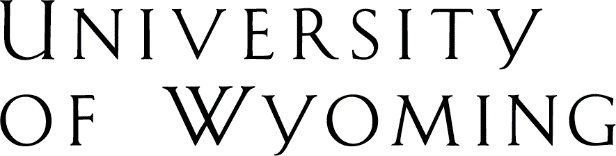 Office of the RegistrarDept 3964; 1000 East University Ave. •  Laramie, WY 82071-3964(307) 766-5272 • fax (307) 766-3960 • e-mail: registrar@uwyo.edu • www.uwyo.edu 